  School Performance Summary 2022 - 2023   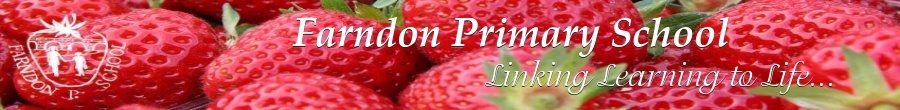 Achievement at the end of Reception National Statistics taken from 2022 cohort* 2 Pupils in Year 2 did not do it as they are working below the level of the test. Achievement at the end of Key Stage 1 Achievement at the end of Key Stage 2Reception Data Analysis Summer Term 2023Reception Data Analysis Summer Term 2023Reception Data Analysis Summer Term 2023Reception Data Analysis Summer Term 2023Reception Data Analysis Summer Term 2023Reception Data Analysis Summer Term 2023Reception Data Analysis Summer Term 2023Reception Data Analysis Summer Term 2023Reception Data Analysis Summer Term 2023Reception Data Analysis Summer Term 2023Reception Data Analysis Summer Term 2023Reception Data Analysis Summer Term 2023Reception Data Analysis Summer Term 2023Reception Data Analysis Summer Term 2023Reception Data Analysis Summer Term 2023Reception Data Analysis Summer Term 2023Reception Data Analysis Summer Term 2023EYFS StrandEYFS StrandSchool % ARESchool % ARENational% ARE National% ARE National% ARE Boy School% AREBoy School% AREGirl School% AREGirl School% AREGirl School% AREGirl School% AREBoy National% AREBoy National% AREGirl National% AREGirl National% AREListening and AttentionCommunication and Language93%93%82.2%82.2%82.2%89%89%100%100%100%100%77.3%77.3%87.2%87.2%SpeakingCommunication and Language93%93%82.6%82.6%82.6%89%89%100%100%100%100%78.2%78.2%87.1%87.1%EYFS StrandEYFS StrandSchool % ARESchool % ARENational% ARENational% ARENational% AREBoy School% AREBoy School% AREGirl School% AREGirl School% AREGirl School% AREGirl School% AREBoy National% AREBoy National% AREGirl National% AREGirl National% ARESelf-RegulationPSE93%93%85.1%85.1%85.1%89%89%100%100%100%100%79.6%79.6%90.8%90.8%Managing SelfPSE97%97%87.1%87.1%87.1%94%94%100%100%100%100%82.3%82.3%92%92%RelationshipsPSE97%97%88.6%88.6%88.6%94%94%100%100%100%100%84.3%84.3%93.1%93.1%EYFS StrandEYFS StrandSchool % ARESchool % ARENational% ARENational% ARENational% AREBoy School% AREBoy School% AREGirl School% AREGirl School% AREGirl School% AREGirl School% AREBoy National% AREBoy National% AREGirl National% AREGirl National% AREGross MotorPhysical Development97%97%92.1%92.1%92.1%94%94%100%100%100%100%89.4%89.4%95%95%Fine MotorPhysical Development84%84%85.8%85.8%85.8%72%72%100%100%100%100%79.4%79.4%92.5%92.5%EYFS StrandEYFS StrandSchool% ARESchool% ARENational% ARENational% ARENational% AREBoy School% AREBoy School% AREGirl School% AREGirl School% AREGirl School% AREGirl School% AREBoy National% AREBoy National% AREGirl National% AREGirl National% AREComprehensionLiteracy 90%90%80.3%80.3%80.3%94%94%92%92%92%92%76%76%84.8%84.8%Word ReadingLiteracy 74%74%74.7%74.7%74.7%72%72%77%77%77%77%70.3%70.3%79.2%79.2%WritingLiteracy 68%68%69.5%69.5%69.5%67%67%69%69%69%69%63.6%63.6%75.7%75.7%EYFS StrandEYFS StrandSchool% ARESchool% ARENational% ARENational% ARENational% AREBoy School% AREBoy School% AREGirl School% AREGirl School% AREGirl School% AREGirl School% AREBoy National% AREBoy National% AREGirl National% AREGirl National% ARENumber Mathematics 87%87%77.8%77.8%77.8%83%83%92%92%92%92%75.5%75.5%80.2%80.2%Number PatternMathematics 87%87%77.2%77.2%77.2%83%83%92%92%92%92%74.6%74.6%79.9%79.9%EYFS StrandEYFS StrandSchool% ARESchool% ARENational% ARENational% ARENational% AREBoy School% AREBoy School% AREGirl School% AREGirl School% AREGirl School% AREGirl School% AREBoy National% AREBoy National% AREGirl National% AREGirl National% ARECreating with MaterialsExpressive Art and Design 97%97%87.2%87.2%87.2%94%94%97%97%97%97%81.6%81.6%93.2%93.2%Being Imaginative Expressive Art and Design 100%100%86.9%86.9%86.9%100%100%100%100%100%100%81.5%81.5%92.5%92.5%Past and PresentUnderstanding the World93%93%81.7%81.7%81.7%89%89%100%100%100%100%77.7%77.7%85.8%85.8%People, Cultures and CommunitiesUnderstanding the World93%93%81.3%81.3%81.3%89%89%100%100%100%100%77.2%77.2%85.6%85.6%Natural WorldUnderstanding the World100%100%85.3%85.3%85.3%100%100%100%100%100%100%82%82%88.8%88.8%Class Context Total PupilsTotal PupilsTotal PupilsTotal Pupils32BoysBoysBoysBoys1919GirlsGirlsGirlsGirls13Class Context Total FSMTotal FSMTotal FSMTotal FSM3Total SENDTotal SENDTotal SENDTotal SEND11Total EALTotal EALTotal EALTotal EAL1Class Context Autumn BdayAutumn BdayAutumn BdayAutumn Bday34%Spring BdaySpring BdaySpring BdaySpring Bday22%22%SummerSummerSummerSummer44%GLD School Total Total 64%64%BoysBoysBoys61%61%61%GirlsGirlsGirls69%69%69%GLD NationalTotal Total 65.2%65.2%BoysBoysBoys58.7%58.7%58.7%GirlsGirlsGirls71.9%71.9%71.9%Phonics test Year 1 pupilsPhonics test Year 1 pupilsPhonics test Year 1 pupilsPhonics test Year 1 pupilsPhonics test Year 1 pupilsPhonics test Year 1 pupilsPhonics test Year 1 pupilsPhonics test Year 1 pupilsPhonics test Year 1 pupilsAll PupilsAll PupilsAll PupilsBoysBoysGirls Girls FSMFSM% of Pupils2023442022452023202022 29 202324202216 20235 2022 2 % of Pupils75%87%75%89%75%81%100%50%School Average3234.293135.43334.93627National 202379%79%76%76%82%82%67%67%National 20233333323234343030Yr 2Reading100.76EYFSSchool 2023School2022National2023EYFSSchool 2023School2022National2023Yr 2Reading100.76Expected+ExpectedExpected ExpectedExceedingHigher StandardHigher StandardHigher StandardAll Pupils  (46)65.85%65%71%68%17%24%34%19%Yr 2MathsEOKS1School 2023School2022National2023EOKS1School 2023School2022National2023Yr 2MathsExpected+ExpectedExpected ExpectedExceedHigher StandardHigher StandardHigher StandardAll Pupils (38)75%74%71%70%32%30%24%16%Yr 2Writing EOKS1School 2023School2022National2023EOKS1School 2023School2022National2023Yr 2Writing Expected+ExpectedExpected ExpectedLevel 3Higher StandardHigher StandardHigher StandardAll Pupils (46)73%57%37%60%12%15%13%8%Progress from KS1ReadingWritingMaths35 pupils- 0.121.90- 1.6535 pupilsAverageAverageAverageYr 6ReadingPupils: 39EOKS1School 2023School 2023School 2022School 2022National2023EOKS1School 2023School 2023School2022National2023Yr 6ReadingPupils: 39Expected+ExpectedExpectedExpected Expected ExpectedLevel 3Higher StandardHigher StandardHigher StandardHigher StandardYr 6ReadingPupils: 3986%79%79%78%78%73%27%33%33%22%29%Average Scaled ScoreSchoolSchool105.2105.2NationalNational105.4105.4Local AuthorityLocal Authority105.1Yr 6MathsPupils:39EOKS1School 2023School 2023School 2022National2023EOKS1EOKS1School 2023School 2023School2022National2023Yr 6MathsPupils:39Expected+ExpectedExpectedExpected ExpectedLevel 3Level 3Higher StandardHigher StandardHigher StandardLevel 2c+Yr 6MathsPupils:3979%64%64%68%73%28%28%10%10%23%24%Average Scaled ScoreSchoolSchool101.7NationalNationalNational103.9103.9Local AuthorityLocal Authority104.2Yr 6Writing Pupils:39EOKS1School 2023School 2022National2023EOKS1School 2023School2022National2023Yr 6Writing Pupils:39Expected+ExpectedExpected ExpectedHigher StandardHigher StandardHigher StandardHigher StandardYr 6Writing Pupils:3976%74%81%71%14%23%22%13%RWM CombinedRWM CombinedRWM CombinedRWM CombinedRWM CombinedRWM CombinedExpected StandardExpected StandardExpected StandardHigher StandardHigher StandardHigher StandardSchool 2023School 2022National 2023School 2023School 2022National 62%59%59%0%9%7%Yr 6GrammarYr 6GrammarEOKS1EOKS1EOKS1School 2023School 2023School 2023School 2022School 2022National2023National2023EOKS1EOKS1School 2023School 2023School 2023School 2022School 2022National2023Yr 6GrammarYr 6GrammarExpectedExpectedExpectedExpectedExpectedExpectedExpected Expected ExpectedExpectedHigher StandardHigher StandardHigher StandardHigher StandardHigher StandardHigher StandardHigher StandardHigher StandardAll PupilsAll PupilsNANANA69%69%69%81%81%72%72%NANA26%26%26%19%19%30%Average Scaled ScoreAverage Scaled ScoreSchoolSchoolSchoolSchoolSchool102.3NationalNationalNationalNational104.9104.9104.9104.9Local AuthorityLocal AuthorityLocal AuthorityAverage MarkAverage MarkAverage MarkSpelling Mark BoundariesSpelling Mark BoundariesSpelling Mark BoundariesSpelling Mark BoundariesSpelling Mark BoundariesSpelling Mark BoundariesSpelling Mark BoundariesSpelling Mark BoundariesSpelling Mark BoundariesSpelling Mark BoundariesSpelling Mark BoundariesSpelling Mark BoundariesSpelling Mark BoundariesSpelling Mark BoundariesSpelling Mark BoundariesSpelling Mark BoundariesSpelling Mark BoundariesAverage MarkAverage MarkAverage Mark5+5+5+5+5+5+10+10+10+10+15+15+15+15+15+2020SchoolNationalNationalSchoolSchoolSchoolNationalNationalNationalSchoolSchoolNationalNationalSchoolSchoolNationalNationalNationalSchoolNational11.412.612.685%85%85%86%86%86%67%67%70%70%38%38%42%42%42%3%4%